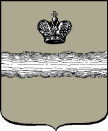 Российская ФедерацияГородская Дума города Калуги                     РЕШЕНИЕот 29.11.2017		                                                                                       № 245Об установлении мемориальной доски гвардии младшему сержанту Бирюлину Александру Анатольевичу, старшему сержанту контрактной службы Комарову Александру Ильичу, рядовому контрактной службы Седову Александру ВалентиновичуНа основании ходатайства Калужского городского отделения ВОО ветеранов «Боевое Братство», пункта 32 части 1 статьи 24 Устава муниципального образования «Город Калуга», в соответствии с постановлением Городской Думы г. Калуги от 09.09.1997 № 148 «О наименовании улиц в муниципальном образовании «Город Калуга», с учетом протокола комиссии по наименованию улиц в муниципальном образовании «Город Калуга» от 18.09.2017 № 4 Городская Дума города Калуги                                                                       РЕШИЛА:1. Одобрить установку мемориальной доски гвардии младшему сержанту Бирюлину Александру Анатольевичу, старшему сержанту контрактной службы Комарову Александру Ильичу, рядовому контрактной службы Седову Александру Валентиновичу на фасаде здания МБОУ «Средняя общеобразовательная школа № 7» г. Калуги.2. Настоящее решение вступает в силу с момента его принятия.Глава городского самоуправлениягорода Калуги					                	                     А.Г. Иванов